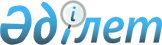 Қазақстан Республикасы мен Испан Корольдiгi арасындағы мәдениет, бiлiм және ғылым салаларындағы ынтымақтастық туралы келiсiмдi бекiту туралыҚазақстан Республикасы Президентiнiң Жарлығы 1998 жылғы 1 қыркүйектегi N 4042
     Қазақстан Республикасы мен Испан Корольдiгi арасындағы
гуманитарлық саладағы ынтымақтастықты жандандыру мақсатында қаулы
етемiн:
     1997 жылдың 27 қазанында Алматы қаласында қол қойылған
Қазақстан Республикасы мен Испан Корольдiгi арасындағы мәдениет,
бiлiм және ғылым салаларындағы ынтымақтастық туралы келiсiм
бекiтiлсiн.

    Қазақстан Республикасының
           Президентi 
     
      
      


					© 2012. Қазақстан Республикасы Әділет министрлігінің «Қазақстан Республикасының Заңнама және құқықтық ақпарат институты» ШЖҚ РМК
				